Collège Jean Charcot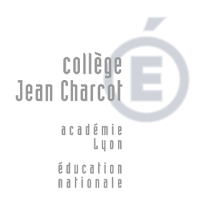 13 rue du Commandant Charcot : 04.72.38.81.81  Mail : ce.0691670r@ac-lyon.frSite Internet : http:// Charcot.etab.ac-lyon.frORAL DU DNB SESSION 2021Fiche méthodologique de l’élève de 3èmePour chaque EPI ou Parcours ou projetsIntitulé du projet de classe : HDA sur Les arts et la propagande au XXème siècleProblématique : Comment les arts jouent-ils un rôle essentiel dans la propagande au XXème siècle ?Objectifs : dans le cadre de l’Histoire Des Arts et du PEAC, étudier différentes oeuvres à la fois de manière historique et artistique pour comprendre en quoi différentes formes d’art participent à la propagande c’est-à-dire la diffusion d’idées politiques et leurs influences possiblesDisciplines impliquées: Histoire GéographieInclusion usage outils numériques : OUI Descriptif succinctEtudier différentes oeuvres d’art qui illustrent le rôle qu’elles jouent de la propagande. Les études sont réalisées en cours mais aussi en utilisant des sites internet. Les différentes oeuvres étudiées sont :La rue de Pragued’OTTO DIXAffiches de propagande sous Staline et Hitler (années 30)La Ligne Généralede EISENSTEINLe Dictateurde CHAPLINBlitz Wolf (film d’animation de 1942)de TEX AVERYAffiches de propagande sur le régime de VichyLes inaptes au travailde DAVID OLERECouverture de Captain America 1954de JACK KIRBY ET JOSEPH H. SIMONThe Russiansde STINGCompétences travailléesSituer un fait dans une époque ou une période donnéeConstruire des hypothèses d’interprétation de phénomènes historiquesVérifier des sources et des donnéesTrouver, sélectionner et exploiter des informationsEcrire pour construire sa pensée et son savoir, pour argumenter et écrire pour communiquerS’approprier et utiliser un lexique spécifique en contexteRéalisation concrète / production finale :Confection de fiches œuvresBilan personnel : quelle a été ma démarche pendant le projet ? Quelles nouvelles connaissances etcompétences est-ce que je pense maintenant maîtriser ?